förslag till TG-UTVECKLINGSUPPGIFTEN 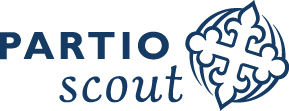 Lotsens godkännande: 					Datum		Lotsen namn och namnförtydligandeDu minns väl att du har 3 år på dig att genomföra TG-utbildningen från det att du antogs Du kan också fylla i blanketten på datorn och vid behöv fortsätta texten på flera sidor.Utbildningsdeltagare:FiSSc/ distrikt (vilketKursnummer:TG-handledare:Handledarens e-post:Handledarens telefonnummer:Ämnets rubrik: Bakgrund – nuläge: Varför är det viktigt att utveckla detta just nu, och hurdant är läget för tillfället? Hör ämnesområdet till något av mina nuvarande uppdrag? Målsättningar: Vad vill man utveckla och hurdana förändringar vill man åstadkomma? Genomförande: Vad gör man rent konkret? Kopplingen till mina TG-kunskapsmålsättningar? Vad lärde jag mig av det här? Hur utvecklar detta mig i förhållande till TG:s målsättningar? Organisation: Hurdan grupp leder jag? Vem samarbetar man med? Rekryterar man nya personer, eller jobbar man inom en redan existerande grupp? Gentemot vem är jag ansvarig? Vem är uppgiftens beställare? (T.ex. kårstyrelsen eller en gruppordförande inom FiSSc/distriktet). Hur rapporterar jag till beställaren? Preliminär tidtabell: 